О создании комиссии по вопросу однократного и бесплатного предоставления в собственность граждан земельных участков, находящихся в собственности сельского поселения, а также земель, государственная  собственность на которые не разграничена, расположенных на территории поселения,  при наличии утвержденных правил землепользования и застройки поселения, для индивидуального жилищного строительства, ведения личного подсобного хозяйстваРуководствуясь ст. 39,5 Земельного кодекса РФ от 25.10.2001 № 136-ФЗ; п.2 ст.3.3 Федерального закона  "О введении в действие Земельного кодекса Российской Федерации" от 25 октября . № 137-ФЗ; Федеральным законом "Об общих принципах организации местного самоуправления в Российской Федерации" от 06.10.2003 г. № 131-ФЗ; статьями 10, 10.1 Закона Республики Башкортостан "О регулировании земельных отношений в Республике Башкортостан" от 05.01.2004 г. за № 59-з, Администрация сельского поселения Бельский сельсовет муниципального района Гафурийский район Республики Башкортостан                                                            ПОСТАНОВЛЯЕТ:1. Создать комиссию по вопросу однократного и бесплатного предоставления в собственность граждан земельных участков, находящихся в собственности сельского поселения, а также земель, государственная  собственность на которые не разграничена, расположенных на территории поселения,  при наличии утвержденных правил землепользования и застройки поселения, для индивидуального жилищного строительства, ведения личного подсобного хозяйства в составе:	-  Ахмеров Юнир Зинурович- Председатель Комиссии;	- Ягофаров Ринат Асгатович- Заместитель председателя Комиссии;	- Конькова А.Р. – специалист I разряда Комитета по управлению собственностью Министерства земельных и имущественных отношений республики Башкортостан по Гафурийскому району, секретарь Комиссии.	Члены Комиссии:1. Назирова Фаниса Фанисовна;2. Зиганшина Ануза Ахатовна;2. Утвердить Положение о Комиссии сельского поселения Бельский сельсовет муниципального района Гафурийский район Республики Башкортостан по вопросу однократного и бесплатного предоставления в собственность граждан земельных участков, находящихся в собственности сельского поселения, а также земель, государственная  собственность на которые не разграничена, расположенных на территории поселения,  при наличии утвержденных правил землепользования и застройки поселения, для индивидуального жилищного строительства, ведения личного подсобного хозяйства.3. Комиссии организовать работу в соответствии с действующим законодательством.4. Контроль над выполнением настоящего постановления оставляю за собой.Глава сельского поселения:                                                             Ю.З.Ахмеров.					                                                                                      Приложение                                                             к постановлению Администрации                                                                                    сельского поселения Бельский                                                                                    сельсовет муниципального района                                                                                     Гафурийский район Республики Башкортостан                                                                      от  «____» ________ 2016 г.  №_______Положение о Комиссии сельского поселения Бельский сельсовет муниципального района Гафурийский район Республики Башкортостан по вопросу однократного и бесплатного предоставления в собственность граждан земельных участков, находящихся в собственности сельского поселения, а также земель, государственная  собственность на которые не разграничена, расположенных на территории поселения,  при наличии утвержденных правил землепользования и застройки поселения, для индивидуального жилищного строительства, ведения личного подсобного хозяйства1. Комиссия сельского поселения Бельский сельсовет муниципального района Гафурийский район Республики Башкортостан по вопросу однократного и бесплатного предоставления в собственность граждан земельных участков, находящихся в собственности сельского поселения, а также земель, государственная  собственность на которые не разграничена, расположенных на территории поселения,  при наличии утвержденных правил землепользования и застройки поселения, для индивидуального жилищного строительства, ведения личного подсобного хозяйства (далее Комиссия) образована в соответствии ст. 39,5 Земельного кодекса РФ от 25.10.2001 № 136-ФЗ; п.2 ст.3.3 Федерального закона  "О введении в действие Земельного кодекса Российской Федерации" от 25 октября . № 137-ФЗ; Федеральным законом "Об общих принципах организации местного самоуправления в Российской Федерации" от 06.10.2003 г. № 131-ФЗ; статьями 10, 10.1 Закона Республики Башкортостан "О регулировании земельных отношений в Республике Башкортостан" от 05.01.2004 г. за № 59-зв целях осуществления учета граждан, претендующих на однократное и бесплатное предоставление земельных участков для индивидуального жилищного строительства и принятия решения о предоставлении соответствующим гражданам земельных участков для индивидуального жилищного строительства.2. Комиссия в своей деятельности руководствуется Конституцией Российской Федерации, федеральными конституционными законами, федеральными законами, указами и распоряжениями Правительства Российской Федерации, Конституцией Республики Башкортостан, законами Республики Башкортостан, указами и распоряжениями президента Республики Башкортостан, постановлениями и распоряжениями Правительства Республики Башкортостан, иными нормативными документами, а также настоящим постановлением.3. Комиссия осуществляет следующие полномочия:- рассматривает в соответствии с действующим законодательством заявления  граждан, заинтересованных в однократном и бесплатном предоставлении в собственность земельных участков для индивидуального жилищного строительства;- принимает решения о постановке указанных граждан на учет в качестве нуждающихся в однократном и бесплатном предоставлении в собственность земельных участков для индивидуального жилищного строительства либо отказе в постановке на учет;- принимает решения о предоставлении земельных участков по очередности гражданам с учетом представленных ими письменных согласий (отказов);- решает иные вопросы по предоставлению в собственность граждан земельных участков для индивидуального жилищного строительства.4. Решение о проведении заседания комиссии принимает председатель комиссии.5. Заседание комиссии считается правомочным, если  на нем присутствуют не менее половины ее членов. Решения комиссии принимаются большинством голосов присутствующих на заседании членов комиссии.6. Состав комиссии формируется таким образом, чтобы исключить возможность возникновения конфликта интересов, который мог бы повлиять на принимаемые комиссией решения.7. Члены комиссии участвуют в заседаниях без права замены. При принятии решений каждый член комиссии обладает одним голосом.8.Заседание комиссии проводит председатель комиссии.9. Председатель комиссии несет персональную ответственность за организацию работы комиссии.10. Комиссия несет ответственность за законность принимаемых ею решений.11. Решение комиссии принимаются большинством голосов присутствующих на заседании членов комиссии.12. Решения, принимаемые на заседаниях комиссии, оформляются протоколом заседания комиссии.13. Рассмотрение заявлений граждан, заинтересованных в предоставлении земельных участков, прилагаемых к нему документов и принятие решения о постановке указанных граждан на учет  осуществляется комиссией в течении 10 рабочих дней.14. Принятые на учет граждане включаются в книгу учета граждан секретарем комиссии отдельно по каждой категории.15 Книга учета граждан должна быть прошита и пронумерована. Изменения в книгу учета граждан вносятся на основании документов, заверенных должностным лицом, на которое возложена ответственность за правильное ведение книги.16.Подписание протокола заседания комиссии осуществляется председателем в течение одного дня с момента его предоставления секретарем комиссии.17. Протокол заседания в течении двух дней подписывается председателем и секретарем и подлежит рассылке учреждениям и ведомствам, представившим документы на заседание комиссии.БАШ?ОРТОСТАН РЕСПУБЛИКА№Ы;АФУРИ РАЙОНЫ МУНИЦИПАЛЬ РАЙОНЫНЫҢ БЕЛЬСКИЙ СОВЕТЫ  АУЫЛ БИЛӘМӘ№Е ХАКИМИӘТЕ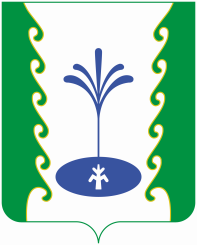 АДМИНИСТРАЦИЯ СЕЛЬСКОГО ПОСЕЛЕНИЯ БЕЛЬСКИЙ СЕЛЬСОВЕТ МУНИЦИПАЛЬНОГО РАЙОНА ГАФУРИЙСКИЙ РАЙОНРЕСПУБЛИКИ БАШКОРТОСТАН?АРАРПОСТАНОВЛЕНИЕ       « 01» июнь 2016 й.№  44«01»  июня  2016 г.